SLUŽBENI GLASNIK OPĆINE DUBRAVICA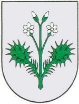 Broj 09/2022							GODINA XXV							30. prosinac 2022.SADRŽAJAKTI OPĆINSKOG NAČELNIKA OPĆINE DUBRAVICAOdluka o odabiruOdluka o odabiruOdluka o financiranju prijevoza starijih osoba s područja Općine Dubravica u 100%-om iznosu za razdoblje od 01.01. do 31.12.2023. godineAKTI OPĆINSKOG NAČELNIKA OPĆINE DUBRAVICAKLASA:400-05/22-01/32URBROJ: 238-40-01-22-7Dubravica, 23. prosinac 2022. godineNaručitelj Općina Dubravica, Pavla Štoosa 3, 10293 Dubravica, na temelju članka 23. Pravilnika o provedbi postupaka jednostavne nabave (Službeni glasnik Općine Dubravica 1/2017) u postupku jednostavne nabave Zimsko održavanje, procijenjene vrijednosti nabave u iznosu od 48.000,00 kn bez PDV-a, ev.broj nabave 31/2022, donosiODLUKU O ODABIRUKao najpovoljnija ponuda u postupku jednostavne nabave Zimsko održavanje, odabrana je ponuda ponuditelja: Levak d.o.o. za prijevoz, trgovinu i usluge, Pavla Štoosa 23, 10293 Dubravica Cijena odabrane ponude iznosi 5.525,00 kn  bez PDV-a, odnosno 6.906,25 kn sa PDV-omRazlog odabira: najniža cijena Broj zaprimljenih ponuda i nazivi ponuditelja:1. Levak d.o.o. za prijevoz, trgovinu i usluge, Pavla Štoosa 23, 10293 DubravicaRazlozi isključenja/odbijanja ponude: - Odluka o odabiru zajedno s preslikom Zapisnika o otvaranju, pregledu i ocjeni ponuda dostavlja se bez odgode svim ponuditeljima na dokaziv način.									N A Č E L N I K									Marin ŠtritofKLASA: 400-05/22-01/33URBROJ: 238-40-01-22-7Dubravica, 23. prosinac 2022. godineNaručitelj Općina Dubravica, Pavla Štoosa 3, 10293 Dubravica, na temelju članka 23. Pravilnika o provedbi postupaka jednostavne nabave (Službeni glasnik Općine Dubravica 1/2017) u postupku jednostavne nabave Održavanje nerazvrstanih cesta i javnih površina na kojima nije dopušten promet motornim vozilima, procijenjene vrijednosti nabave u iznosu od 136.000,00 kn bez PDV-a, ev.broj nabave 30/2022, donosiODLUKU O ODABIRUKao najpovoljnija ponuda u postupku jednostavne nabave Održavanje nerazvrstanih cesta i javnih površina na kojima nije dopušten promet motornim vozilima, odabrana je ponuda ponuditelja: Levak d.o.o. za prijevoz, trgovinu i usluge, Pavla Štoosa 23, 10293 Dubravica Cijena odabrane ponude iznosi 42.129,00 kn  bez PDV-a, odnosno 52.661,25 kn sa PDV-omRazlog odabira: najniža cijena Broj zaprimljenih ponuda i nazivi ponuditelja:1. Levak d.o.o. za prijevoz, trgovinu i usluge, Pavla Štoosa 23, 10293 DubravicaRazlozi isključenja/odbijanja ponude: - Odluka o odabiru zajedno s preslikom Zapisnika o otvaranju, pregledu i ocjeni ponuda dostavlja se bez odgode svim ponuditeljima na dokaziv način.N A Č E L N I K			Marin Štritof
KLASA: 024-07/22-01/15URBROJ: 238-40-01-22-1Dubravica, 28. prosinca 2022. godineNa temelju članka 18. Odluke o socijalnoj skrbi Općine Dubravica („Službeni glasnik Općine Dubravica“ broj 07/2022), članka 38. Statuta Općine Dubravica („Službeni glasnik Općine Dubravica“ br. 01/2021) i usvojenog Plana Proračuna Općine Dubravica za 2023. godinu („Službeni glasnik Općine Dubravica“ broj 08/2022) načelnik Općine Dubravica donosiODLUKUo financiranju prijevoza starijih osoba s područja Općine Dubravica u 100%-om iznosu za razdoblje od 01.01. do 31.12.2023. godineČlanak 1.Prijevoz starijih osoba s područja Općine Dubravica financirat će se u 100% - om iznosu u razdoblju od 01.01. do 31.12.2023. godine.Članak 2. Prijevoz javnog prijevoznika na području Općine Dubravica (Meštrović prijevoz d.o.o., Ul. Perjavička putina 9, Zagreb) financirat će se starijim osobama za razdoblje iz članka 1. ove Odluke ukoliko ispunjavaju  sljedeće uvjete:navršenih 65 godinaprebivalište na području Općine Dubravicapodmirene sve zakonske i/ili ugovorne obveze prema OpćiniČlanak 3. Općina Dubravica zadržava pravo prekida financiranja prijevoza iz članka 1. ove Odluke u slučaju nedostatka proračunskih sredstava i nemogućnosti daljnjeg financiranja.Članak 4. Sredstva za podmirenje troškova financiranja prijevoza starijih osoba iz čl. 1 ove Odluke osigurana su u proračunu Općine Dubravica za 2023. godinu.Članak 5. Ova Odluka stupa na snagu prvog dana od dana objave u Službenom glasniku Općine Dubravica, a primjenjuje se od 01. siječnja 2023. godine.                                                                      								NAČELNIK								Marin Štritof